Bildergalerie „Kita im Bewegungswerk“ des KSB Paderborn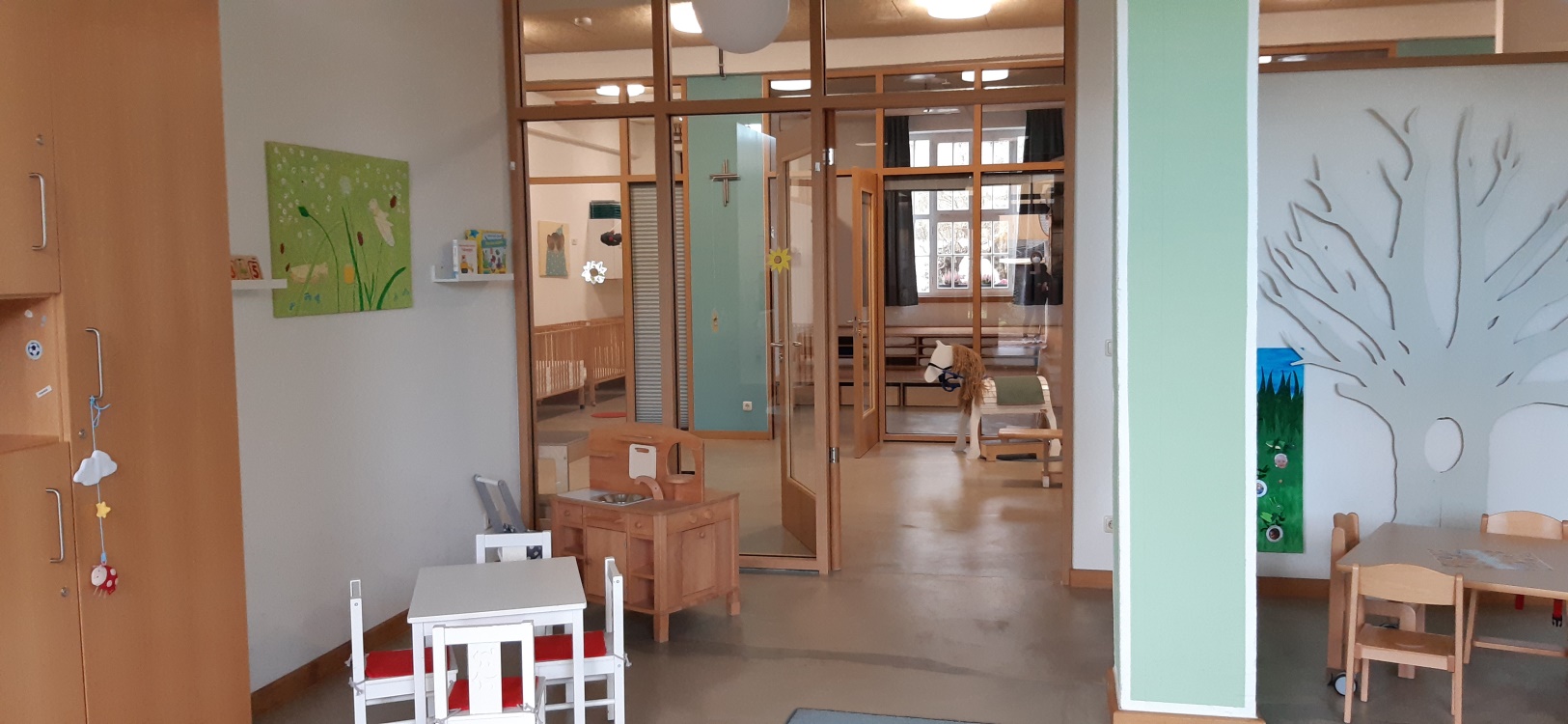 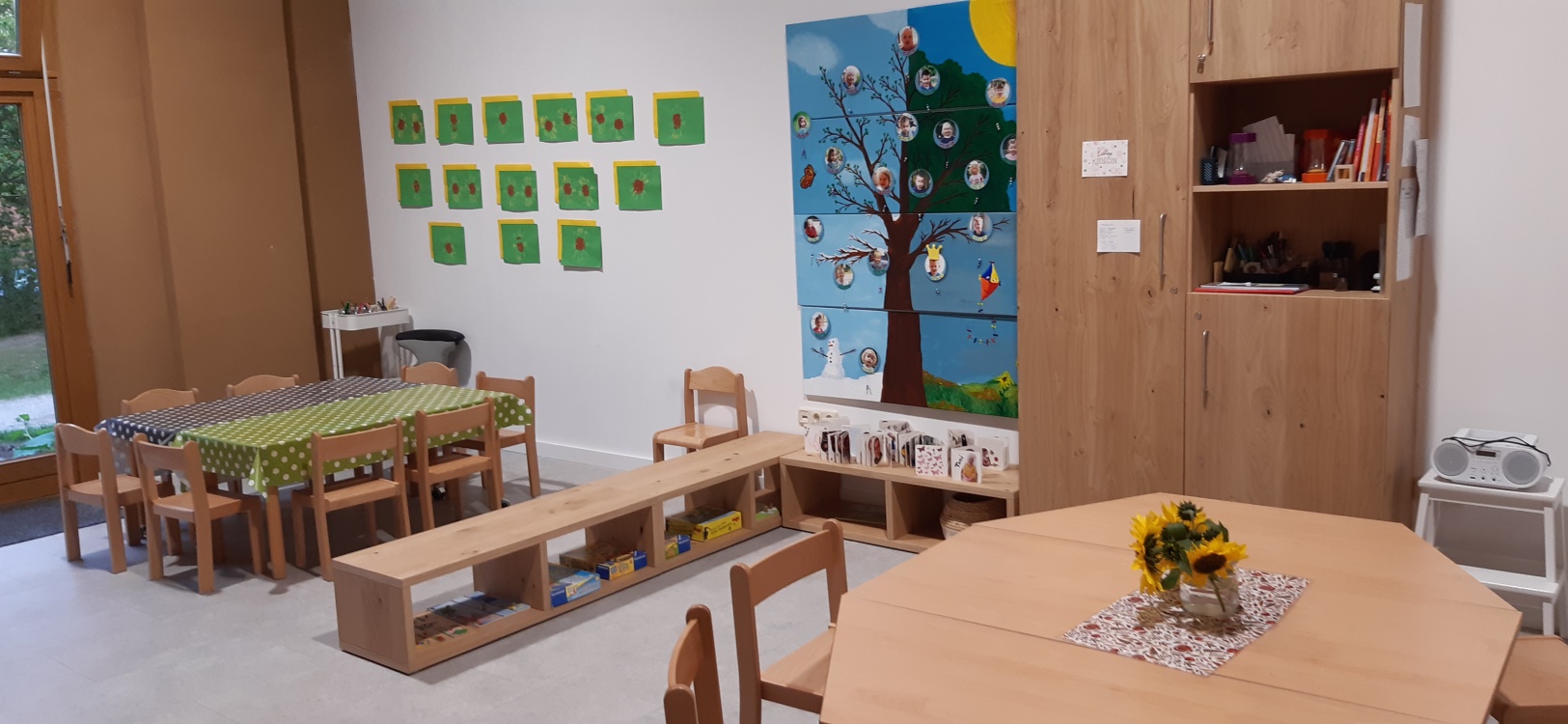 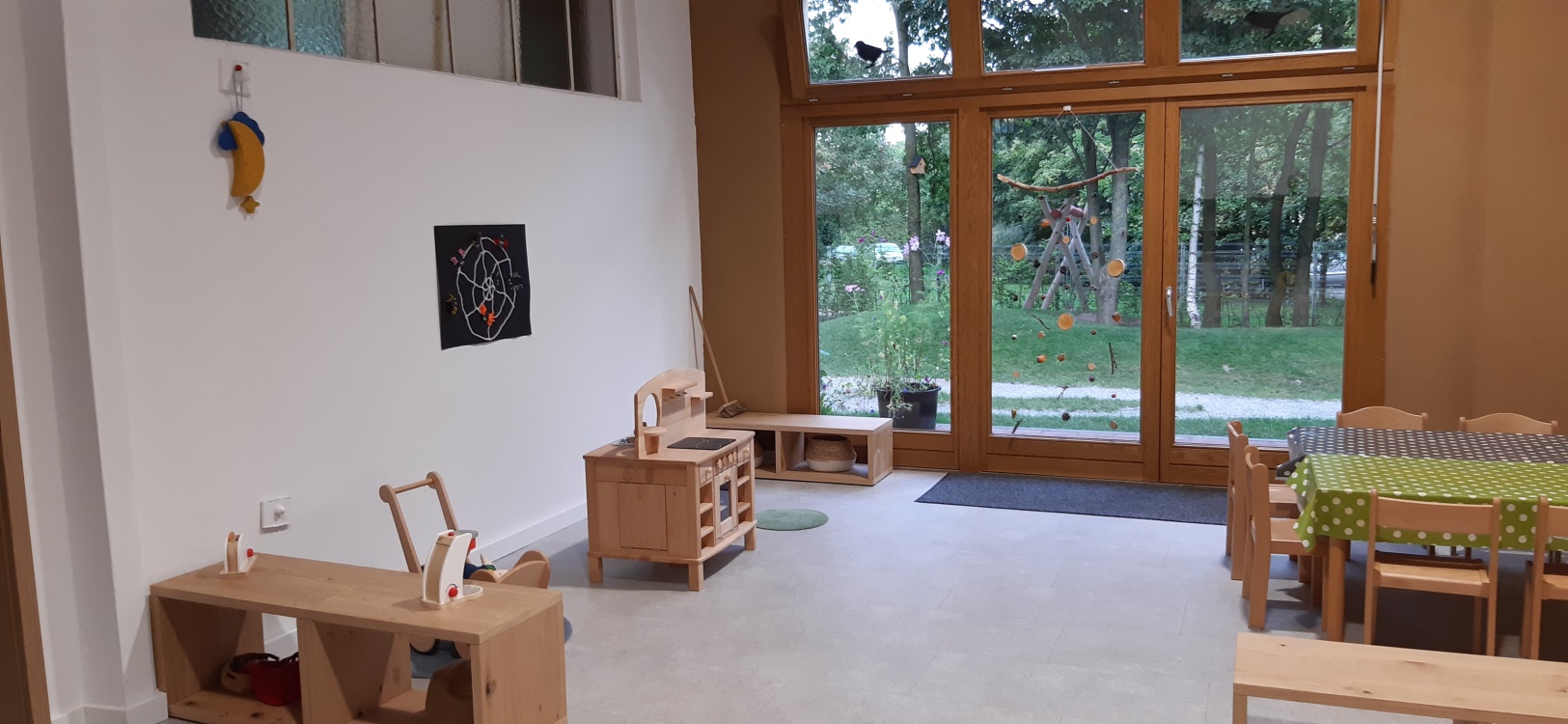 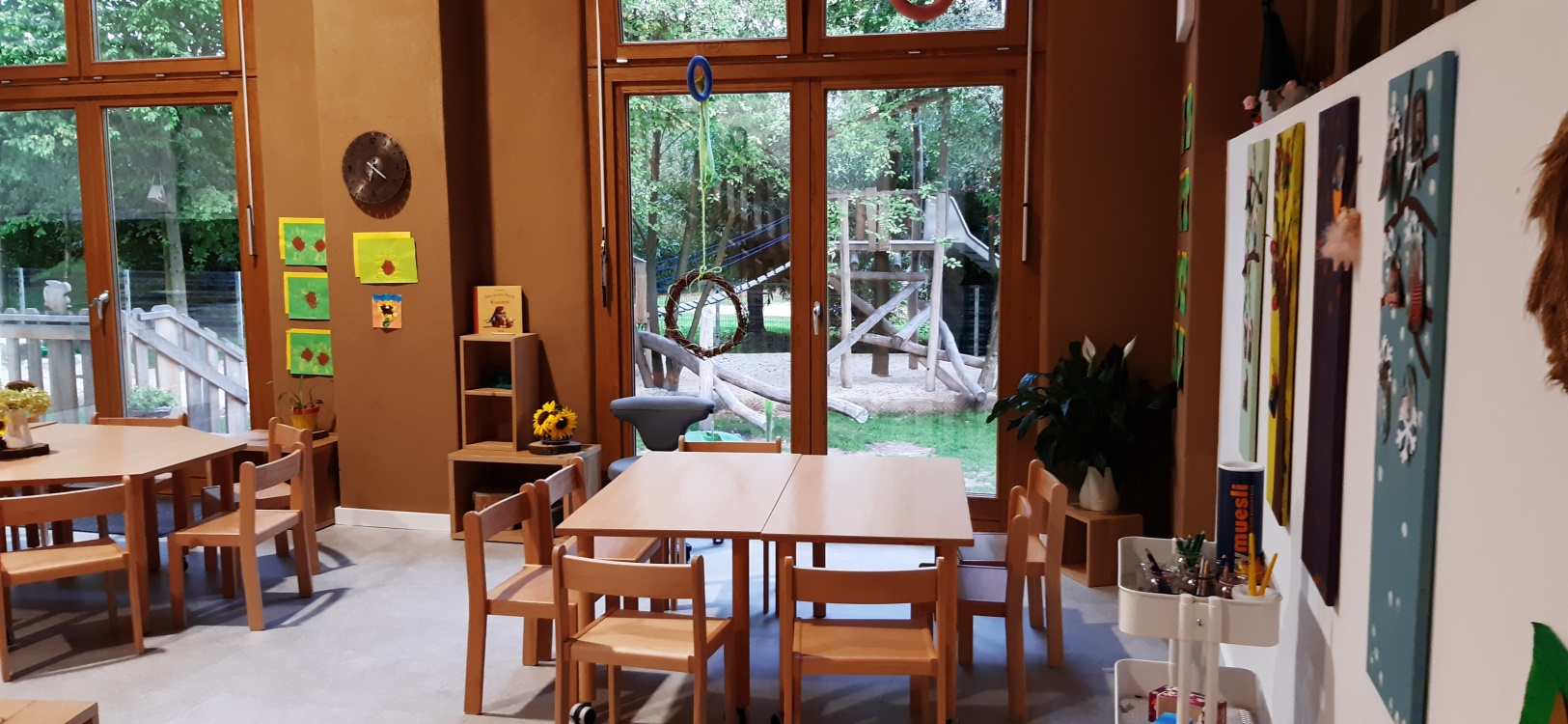 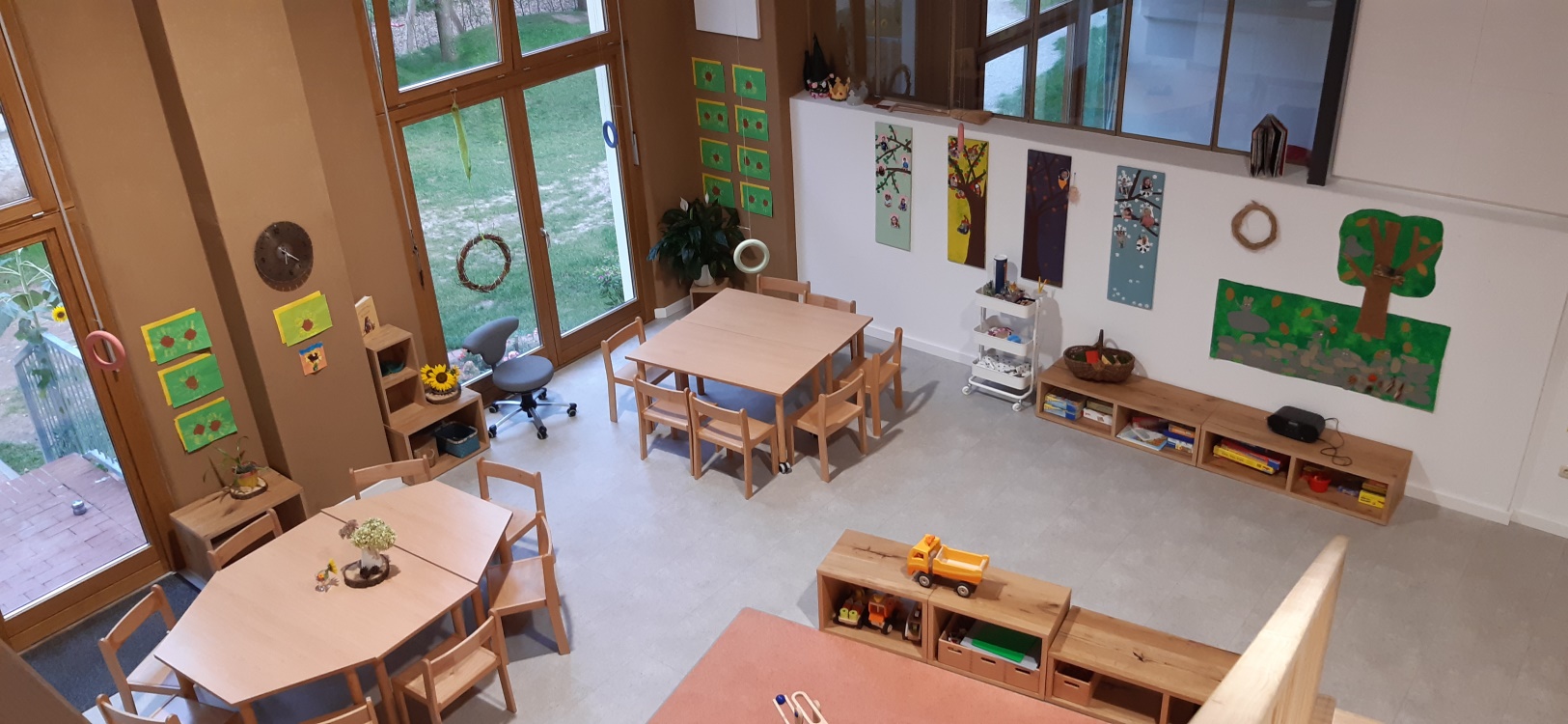 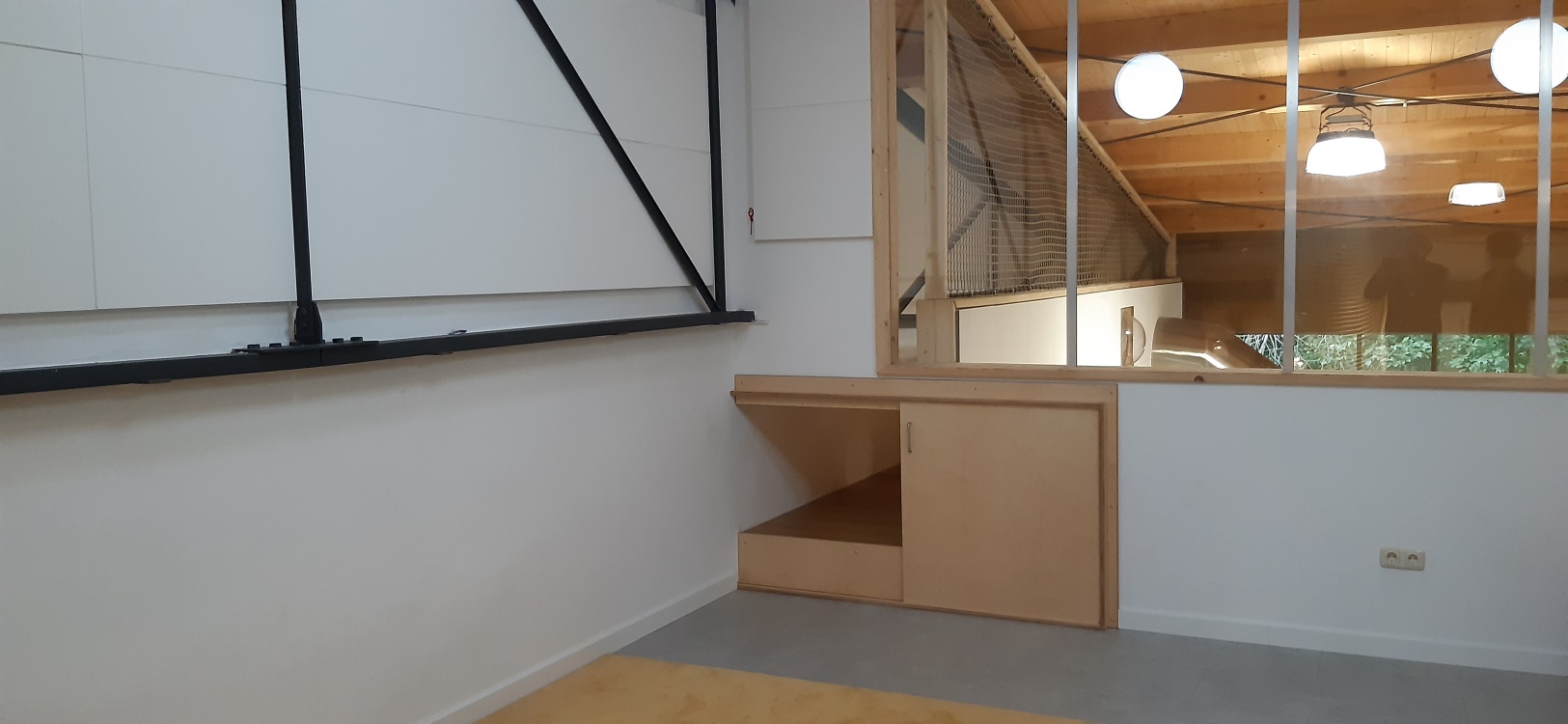 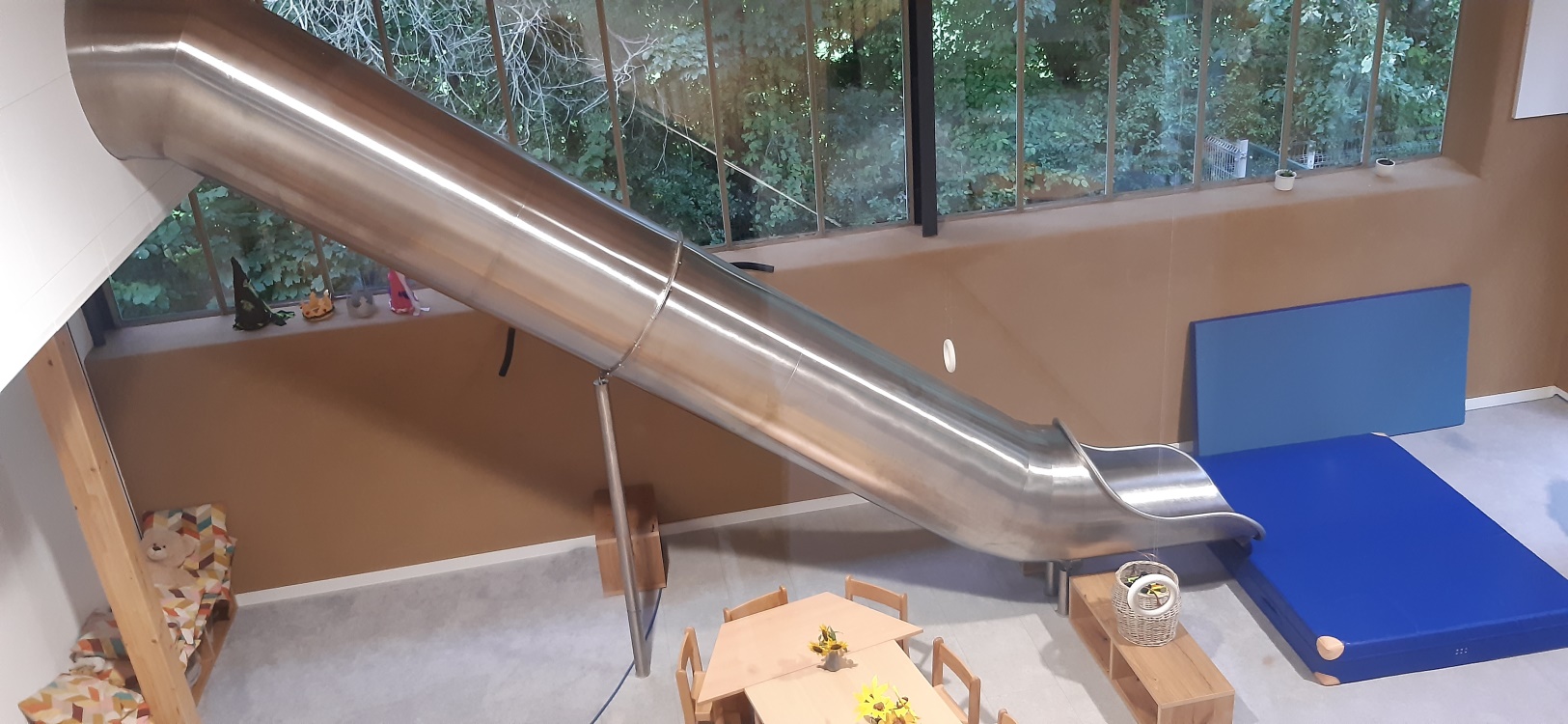 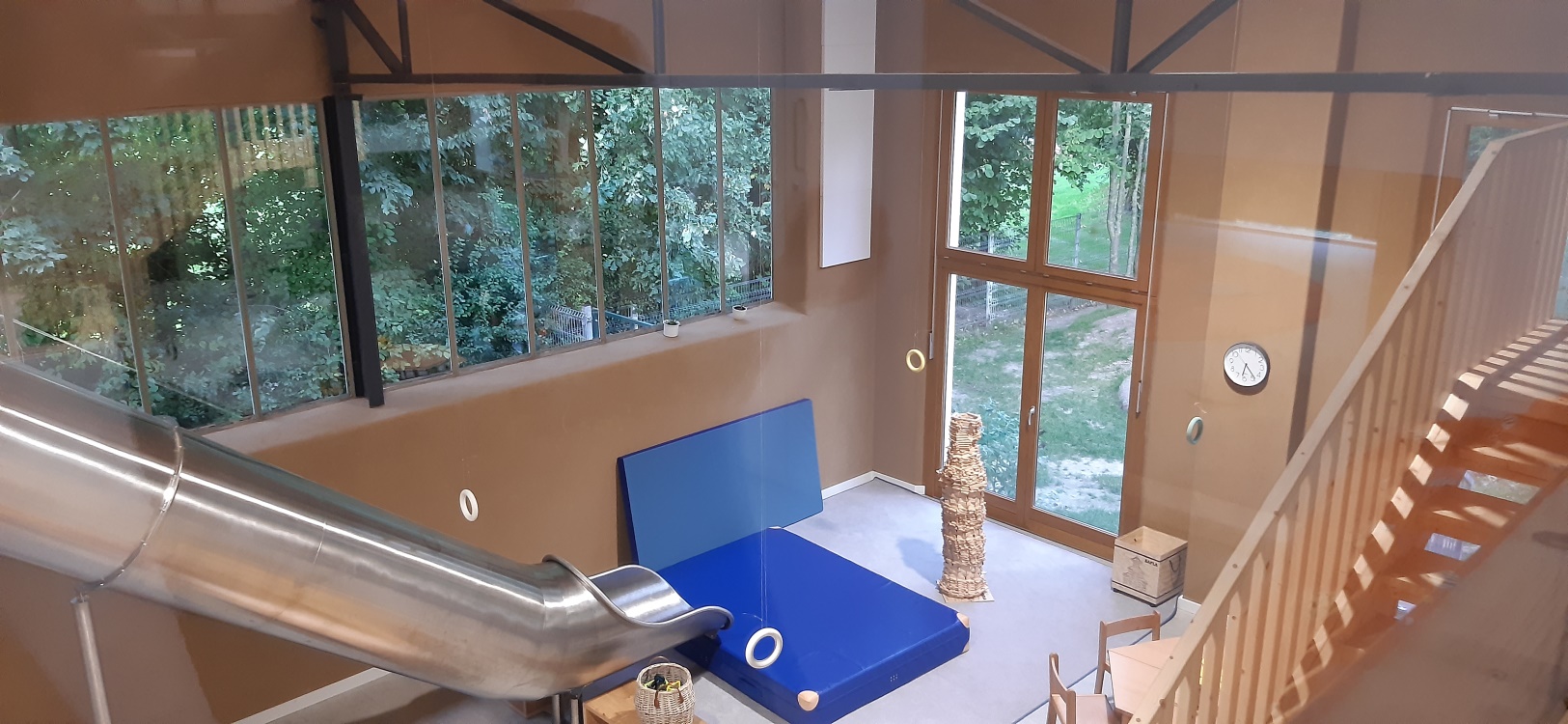 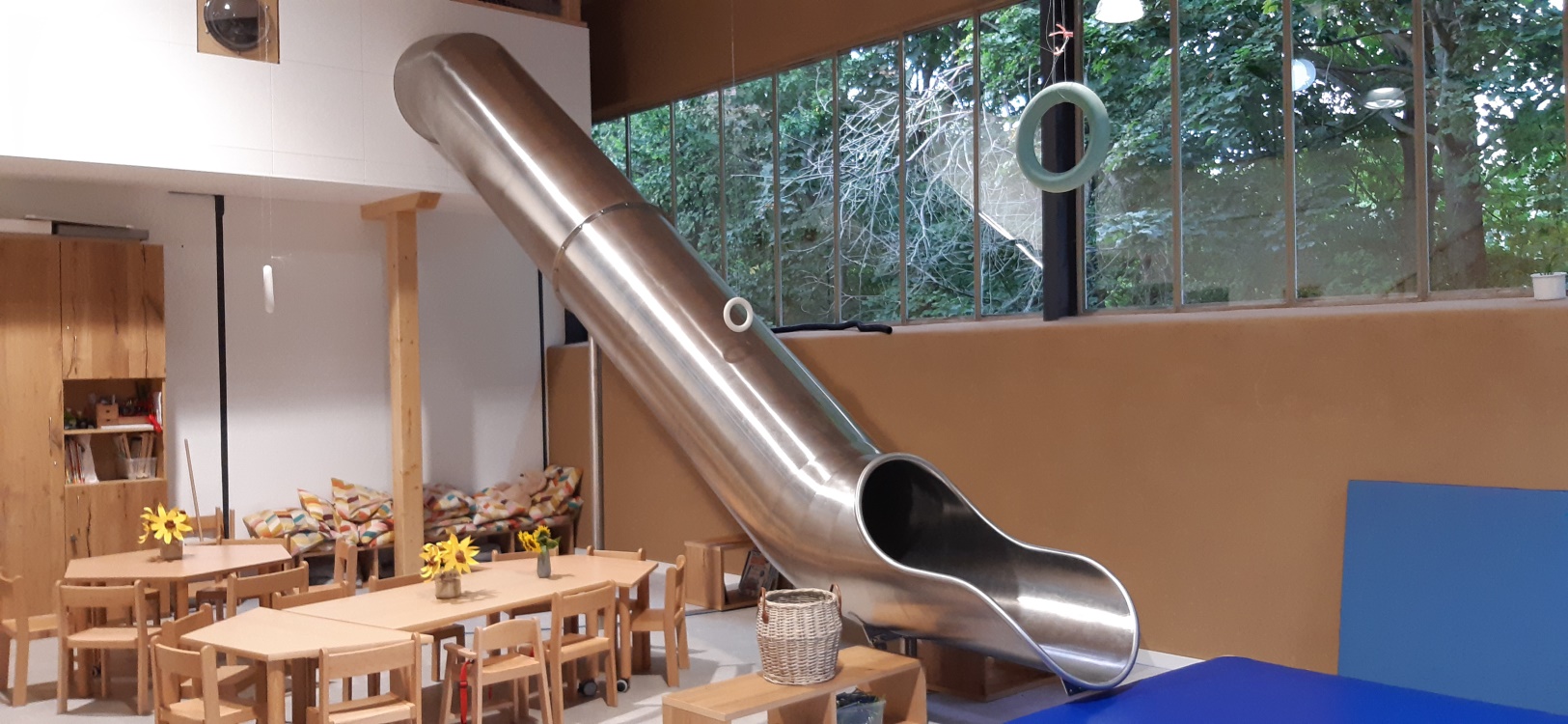 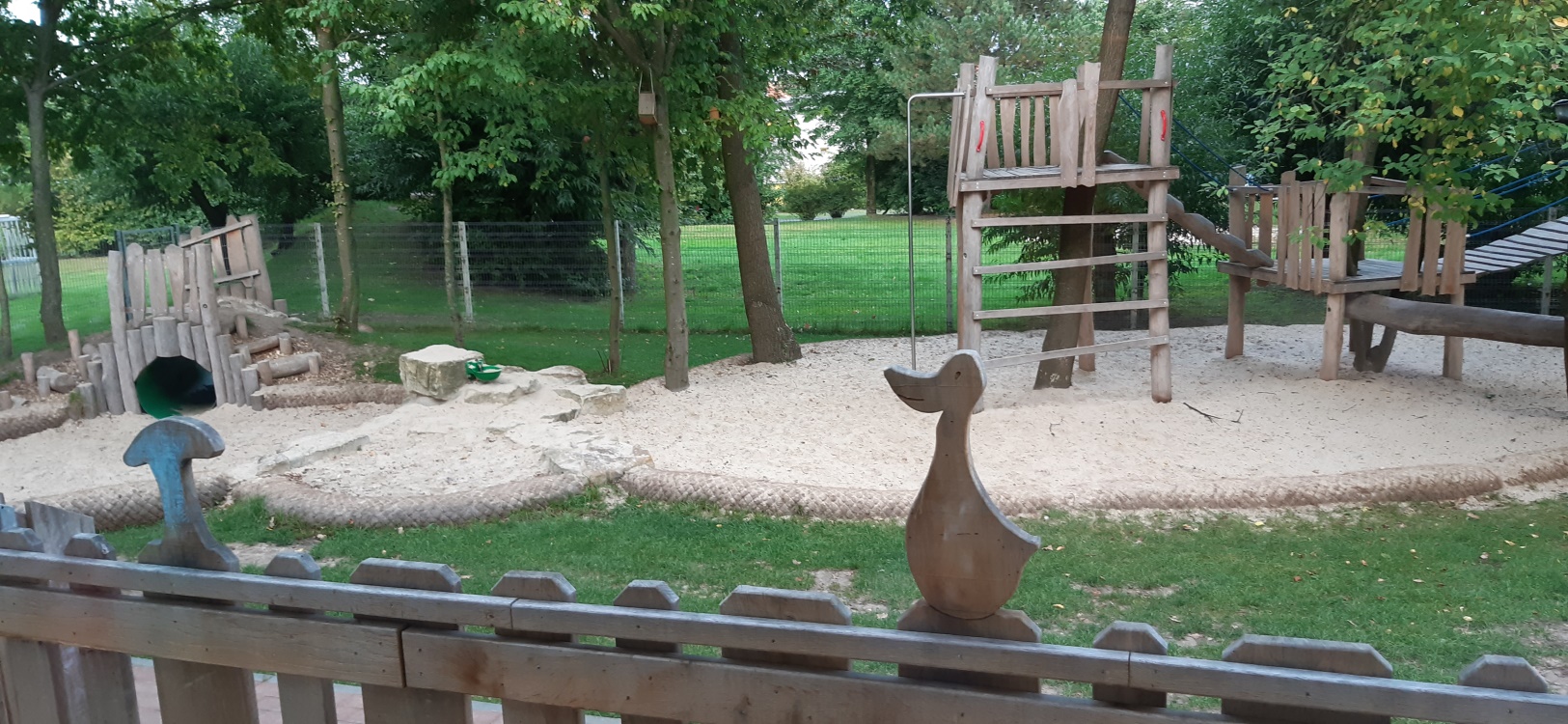 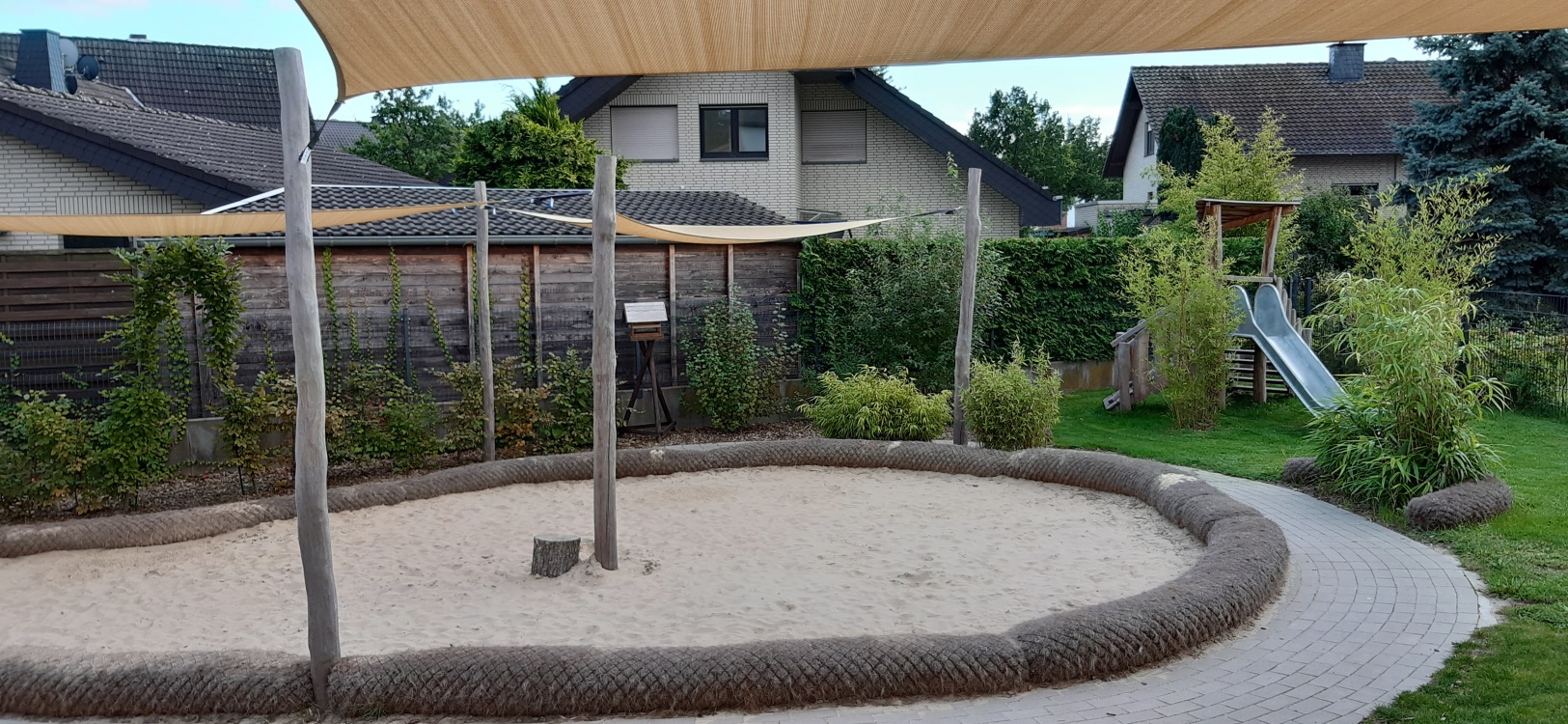 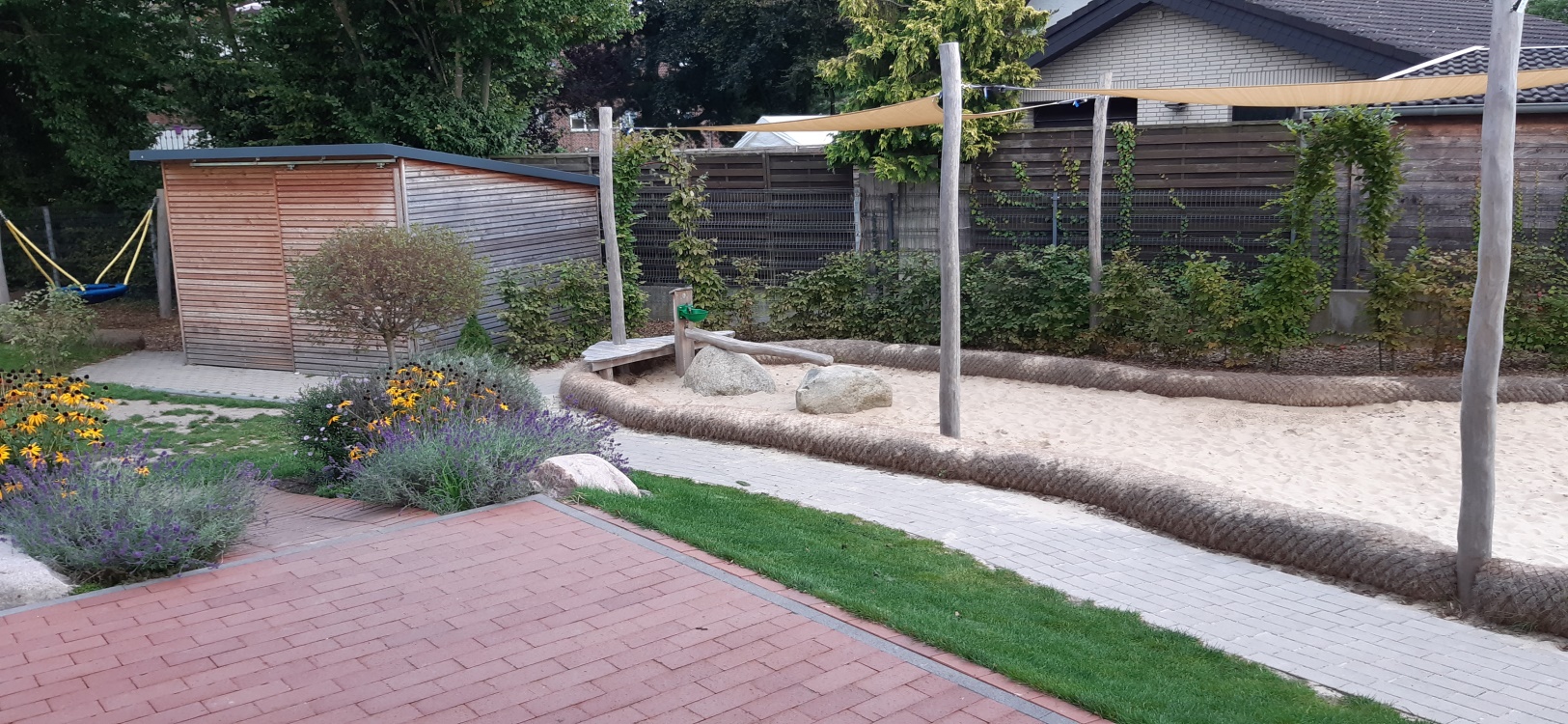 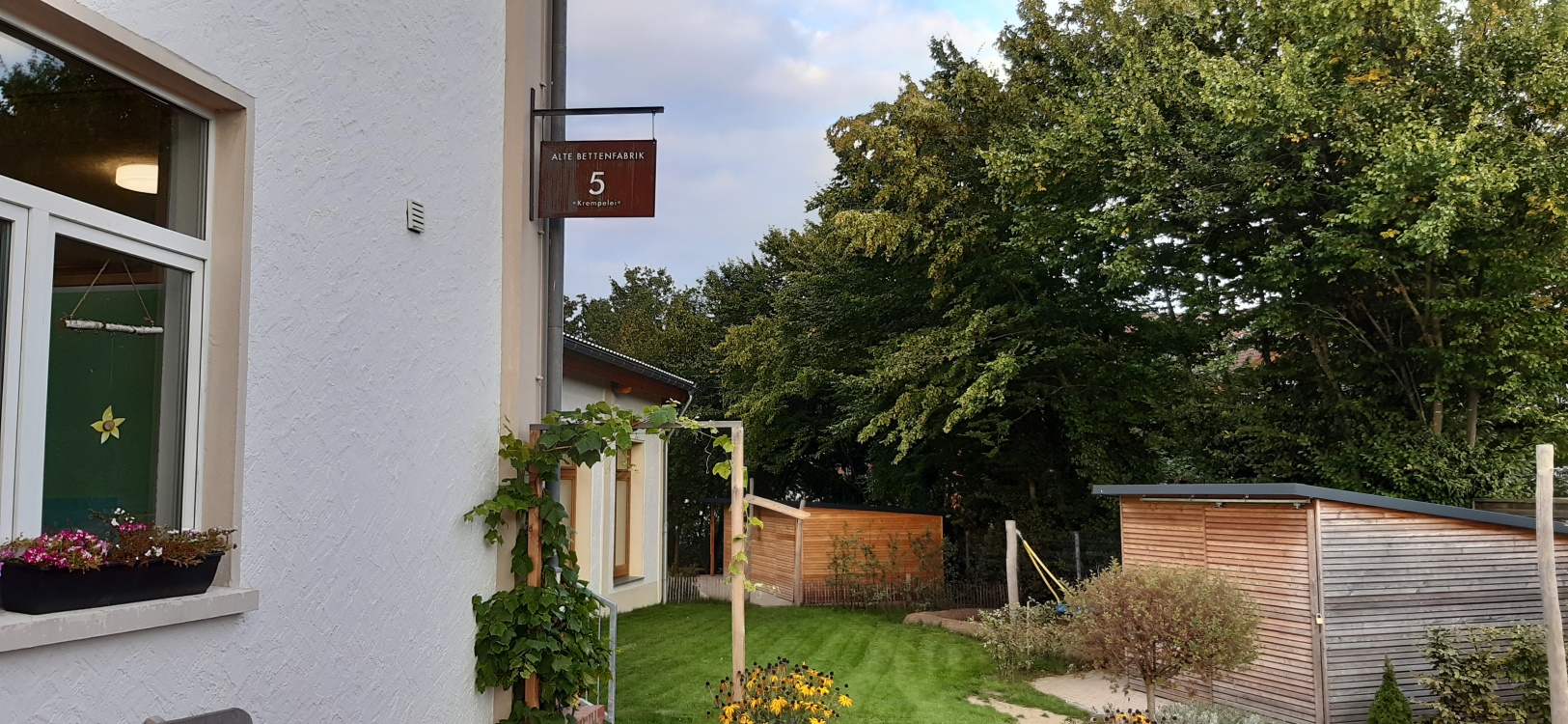 